
АДМИНИСТРАЦИЯ  ДОБРОМИНСКОГО СЕЛЬСКОГО ПОСЕЛЕНИЯ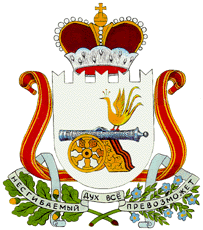 ГЛИНКОВСКОГО РАЙОНА СМОЛЕНСКОЙ ОБЛАСТИП О С Т А Н О В Л Е Н И Еот 14.03.2017 года  № 14                                                             Об утверждении Перечня видов муниципального контроля, осуществляемого АдминистрациейДоброминского сельского поселения Глинковского района Смоленской области Во исполнение требований Федерального Закона от 26.12.2008 года             № 294-ФЗ «О защите прав юридических лиц и индивидуальных предпринимателей при осуществлении государственного контроля (надзора) и муниципального контроля» Администрация  Доброминского сельского поселения Глинковского района Смоленской области  п о с т а н о в л я е т:Утвердить Перечень видов муниципального контроля, осуществляемого Администрацией Доброминского сельского поселения (Приложение 1).Контроль за исполнением настоящего постановления оставляю за собой.      3.Настоящее постановление подлежит официальному обнародованию.Глава муниципального образованияДоброминского сельского поселенияГлинковского района Смоленской области                                 Л.В. ЛарионоваПриложение 1к постановлению Администрации Доброминского сельского поселенияот 14.03.2017 г. № 14ПЕРЕЧЕНЬвидов муниципального контроля, осуществляемого Администрацией Доброминского сельского поселения№ п/пНаименование контрольной функцииОтветственные за осуществление муниципального контроляЗакон, предусматривающий осуществление муниципального контроля1Муниципальный контроль за сохранностью автомобильных дорог местного значения в границах населённых пунктов поселенияАдминистрация сельского поселенияПункт 5 части 1 статьи 14 закона 131-ФЗ2Муниципальный жилищный контрольАдминистрация сельского поселенияПункт 6 части 1 статьи 14 закона 131-ФЗ